Colegio Tecnológico Pulmahue                                                                                           Prof.: Delia Valdenegro EGUIA N° 11- RETROALIMENTACION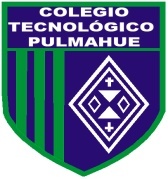 OA: Ejercitar Materias Anteriores.I.- Resuelva los siguientes ejercicios Calcular la ecuación de la recta que pasa entre los Puntos A (8, 5) y B (5, 8)Calcular la ecuación de la recta que pasa   entre los Puntos A (6, 7) y B (6, 9)Calcular la ecuación de la recta que pasa entre los Puntos A (9, 8) y B (3, 10)    D)  Calcular la ecuación de la recta que pasa entre los Puntos A (3, 5) y B (- 6, 8)II. Determina las raíces de las siguientes ecuaciones:1.  2.  3. 4. 5. 6. 7. III.-  Resolver las siguientes ecuaciones:	a) x2 – 16 = 0	b) x2 –1 = 0		c) x2 – 36 = 0	d) x2 –100 = 0	e) x2 – 324 = 0	f) x2 –169 = 0	g) x2 – 256 = 0	h) x2 –13 = 0	i) 3x2 + 12x = 0	j) 5x2 –10x = 0	k) 2x2 + 18x = 0	l) -3x2 + 2x = 0Instrucciones: A continuación dada las siguientes explicaciones, Ud. Deberá desarrollar cada Ítem solicitado. Y Además entregar esta guía con todo su desarrollo a mail delia.matematicaspulmahue@gmail.com, este Lunes   13/07 antes de las 21:00 Hrs.